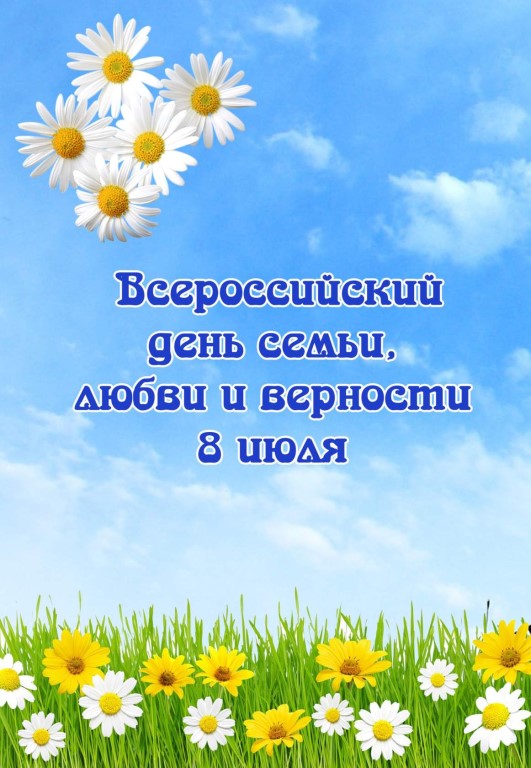 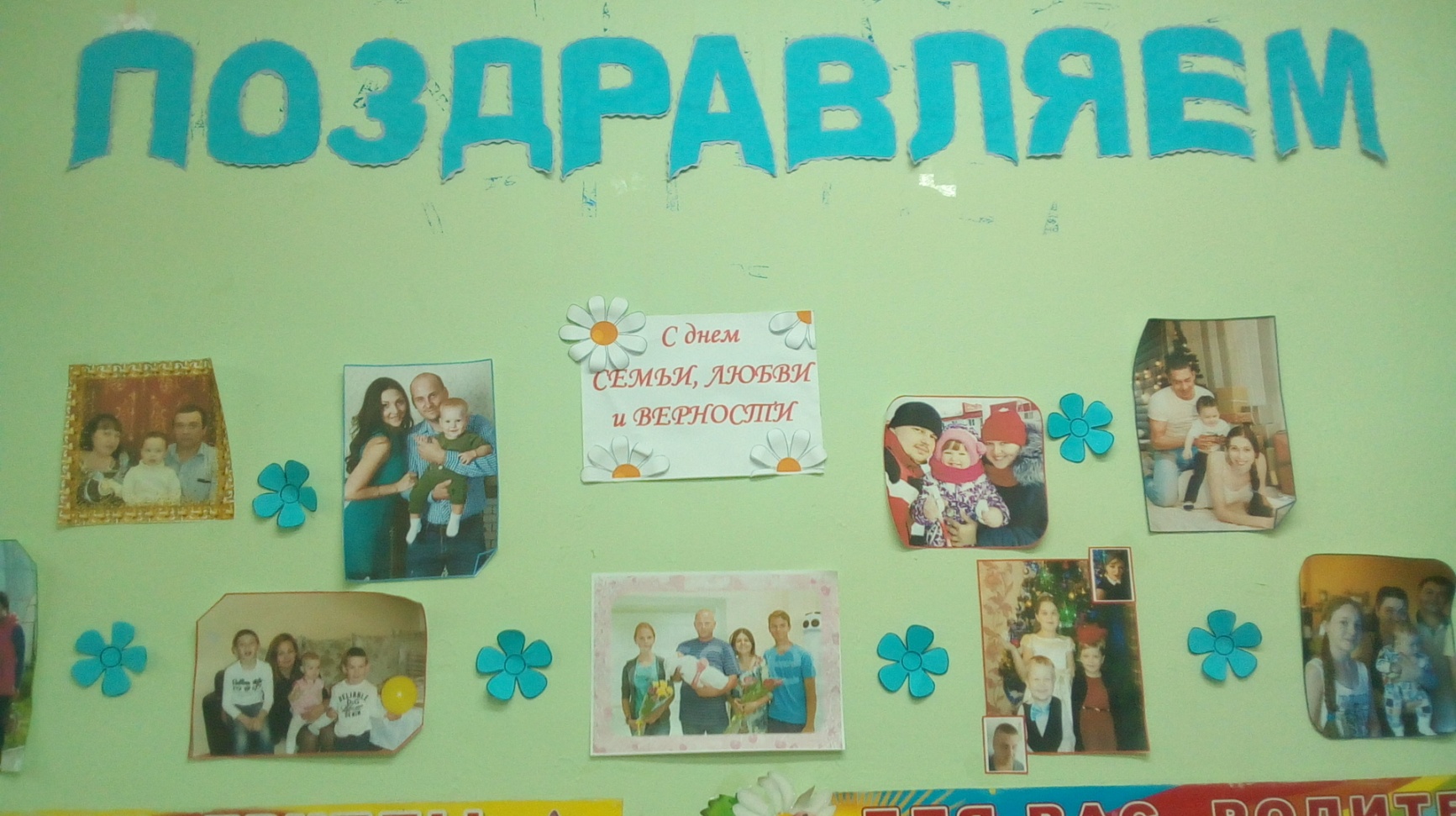 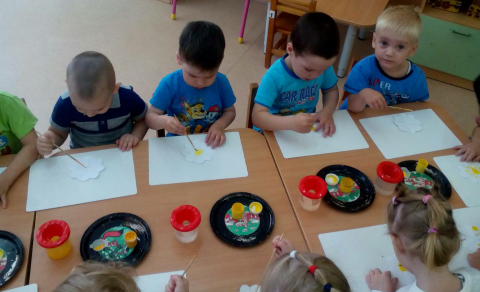 У Дня семьи есть свой символ — ромашка. Ромашка считается русским цветком и даже одним из символов России, а также ромашка — символ милой простоты и нежности, а главное — символ верности, это частичка нашей страны.Таких частичек много и все они сливаются в одну большую крепкую и дружную семью – нашу Родину! \и мы с вами ходим в детский сад , и наша группа под названием РОМАШКА  – это тоже маленькая частичка, наша семья. А теперь давайте дружно возьмёмся за руки, и пусть нас соединит музыка.Звучит песня «Ромашка, ромашка, цветок полевой»…    Дети танцуют в большом кругу и повторяют движения за взрослыми.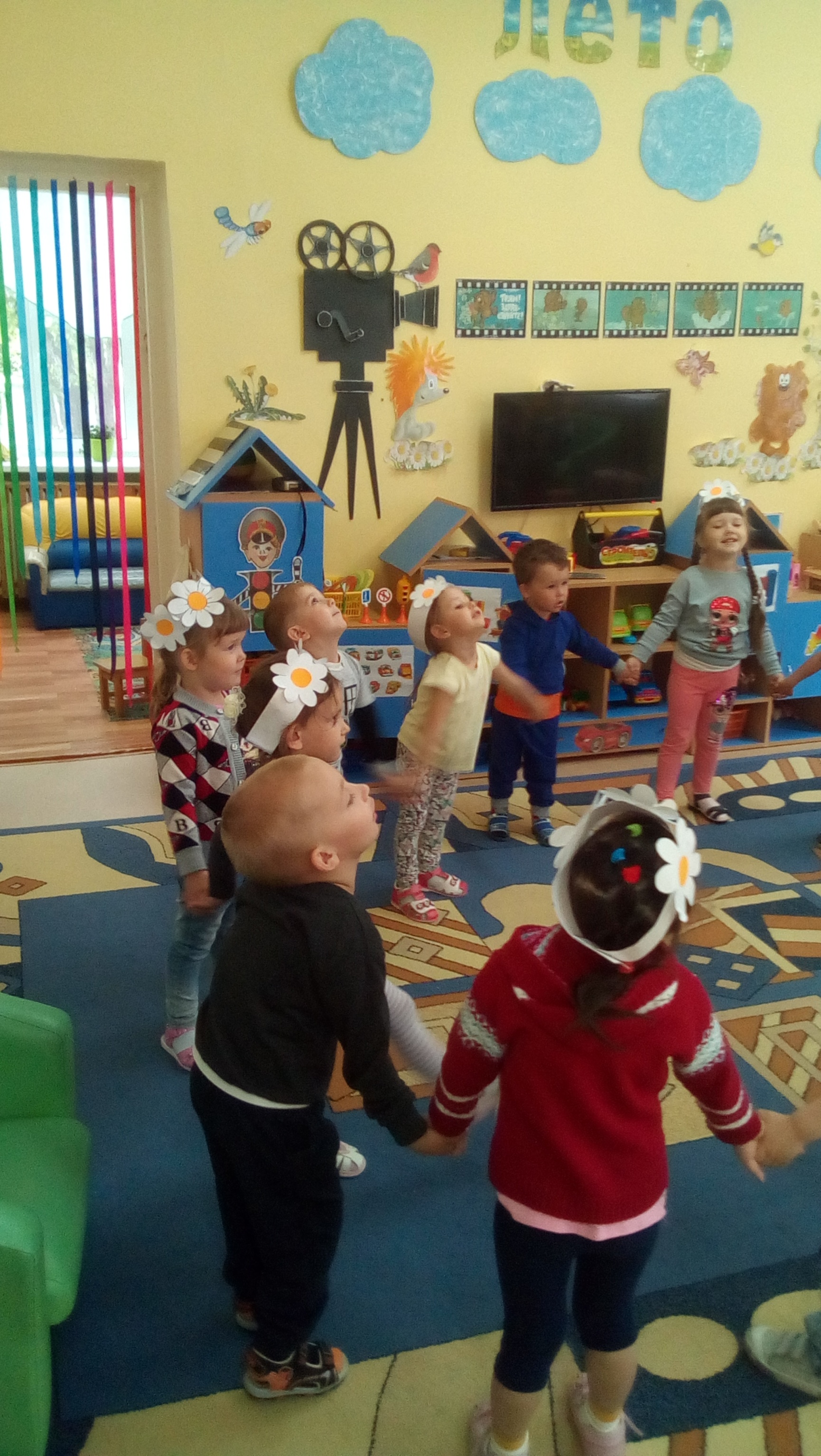 ***Семья – это мы. Семья – это я.Семья – это папа и мама моя.Семья – это Владик, братишка родной.Семья – это котик пушистенький мой.Семья – это бабушки две дорогие.Семья – и сестрёнки мои озорные.Семья – это крёстные тёти и дяди.Семья – это ёлка в красивом наряде.Семья – это праздник за круглым столом.Семья – это счастье, семья – это дом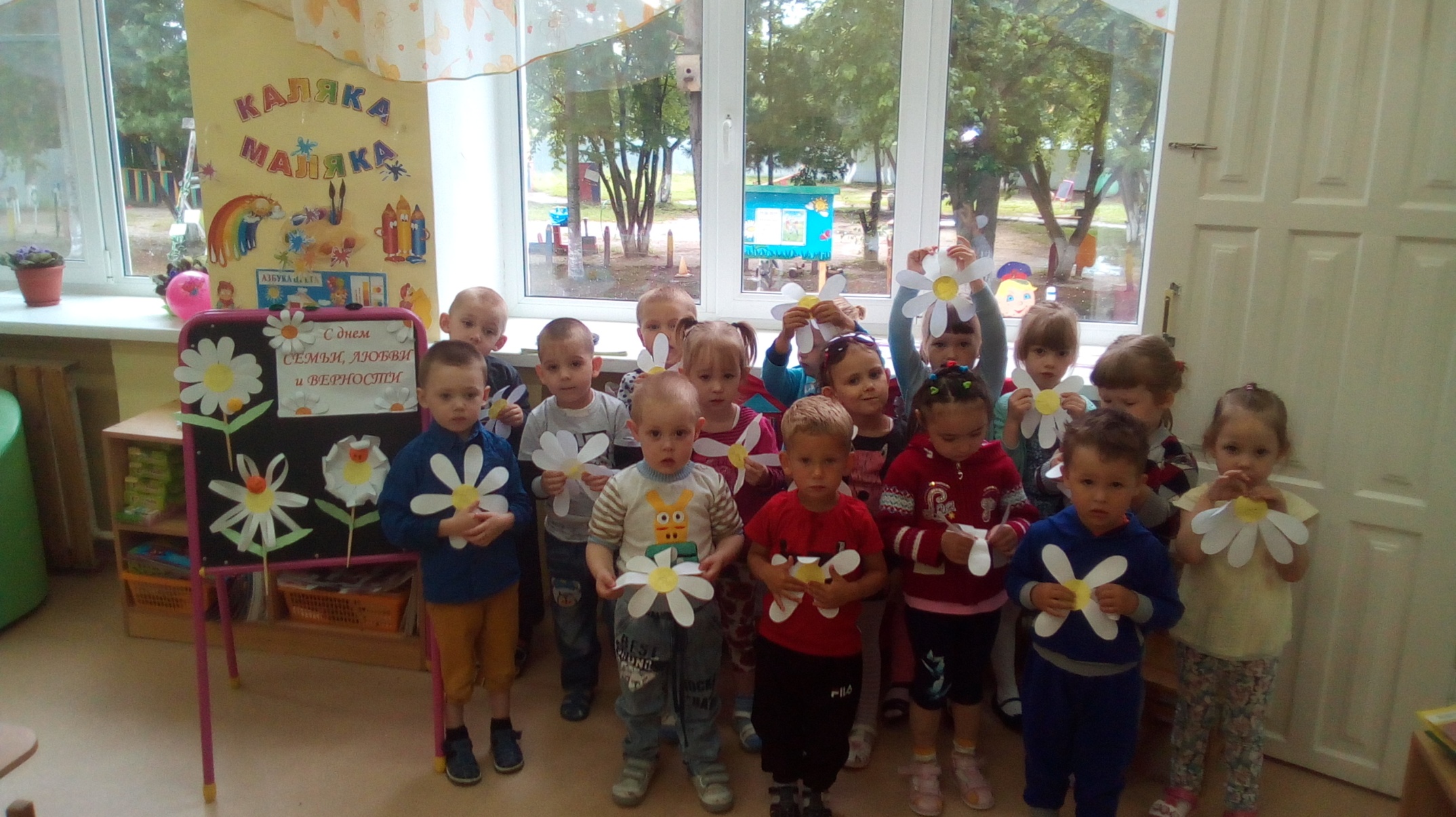 